Додаток до наказу 
«Про внесення змін до Положення про розроблення, затвердження, моніторинг та перегляд освітніх програм в КПІ ім. Ігоря Сікорського»Додаток 2 до ПоложенняСтруктура опису освітньої програмиТитульна сторінкаПреамбулаРозділ 1. Профіль освітньої програми 
(для ОП бакалаврів, магістрів та доктора філософії)Розділ 2 для ОП бакалаврів та магістрівРозділ 2 для ОНП доктора філософії Розділи 3-6 для ОП бакалаврів та магістрівРозділи 3-7 для ОНП доктора філософії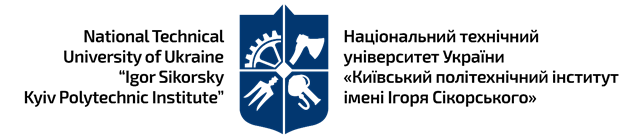  НАЗВА ОСВІТНЬОЇ ПРОГРАМИ
EDUCATIONAL PROGRAMME’S TITLEОСВІТНЬО-ПРОФЕСІЙНА/НАУКОВА ПРОГРАМА/ 
EDUCATIONAL PROFESSIONAL/SCIENTIFIC PROGRAMMEЄДЕБО ID ХXXXХ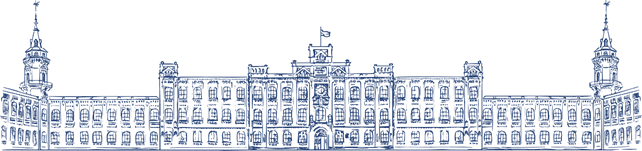 Київ/Kyiv
20ХХУ разі наявності в описі освітньої програми будь-яких розбіжностей перевагу має текст українською мовою / 
In case of any differences in interpretation of the information in the educational programme, the Ukrainian text shall prevailПРЕАМБУЛА/PREAMBLEРОЗРОБЛЕНО/ELABORATED:Керівник групи/Team leader:Прізвище, ім’я, по батькові, науковий ступінь, вчене звання, посада з зазначенням підрозділу без скорочень/ Name SURNAME, academic degree, academic title, position in department.Члени групи/Team members:Прізвище, ім’я, по батькові, науковий ступінь, вчене звання, посада з зазначенням підрозділу без скорочень/ Name SURNAME, academic degree, academic title, position in department.ПОГОДЖЕНО/AGREED:Науково-методична комісія університету зі спеціальності ХХХ Назва (протокол № __від «___» _________ 20___ р.)/ The Scientific and Methodological Commission of the University on speciality ХХХ Title (minutes of meeting №___ of ________20___)Голова НМКУ-ХХХ/Chairman of the SMCU-ХХХ_____________ Імя ПРІЗВИЩЕ/Name SURNAMEМетодична рада  КПІ ім. Ігоря Сікорського (протокол №___ від ______ р.)/
The Methodological Council of Igor Sikorsky Kyiv Polytechnic Institute (minutes of meeting №___ of ________20___)Голова Методичної ради/Chairman of the Methodological Council_____________Імя ПРІЗВИЩЕ/Name SURNAMEВРАХОВАНО/CONSIDERED:Зазначають зауваження та пропозиції стейкхолдерівЕволюція ОП/Evolution of the EP:Зазначають коротку історію започаткування ОП, етапи наступних оновлень за результатами перегляду ОП та зміни які були внесені до ОП за результатами таких оновлень.1. ПРОФІЛЬ ОСВІТНЬОЇ ПРОГРАМИ/ EDUCATIONAL PROGRAMME PROFILE2. ПЕРЕЛІК ОСВІТНІХ КОМПОНЕНТІВ / EDUCATIONAL COMPONENTS2. ПЕРЕЛІК ОСВІТНІХ КОМПОНЕНТІВ / EDUCATIONAL COMPONENTS3. СТРУКТУРНО-ЛОГІЧНА СХЕМА ОСВІТНЬОЇ ПРОГРАМИ/
STRUCTURAL-AND-LOGICAL SCHEME of THE EDUCATIONAL PROGRAMME4. ФОРМА АТЕСТАЦІЇ ЗДОБУВАЧІВ ВИЩОЇ ОСВІТИ/
THE FORM OF ATTESTATION FOR DEGREE PURSUERS5. МАТРИЦЯ ВІДПОВІДНОСТІ ПРОГРАМНИХ КОМПЕТЕНТНОСТЕЙ КОМПОНЕНТАМ ОСВІТНЬОЇ ПРОГРАМИ/
COMPLIANCE MATRIX OF PROGRAMME COMPETENCIES WITH PROGRAMME COMPONENTS6. МАТРИЦЯ ЗАБЕЗПЕЧЕННЯ ПРОГРАМНИХ РЕЗУЛЬТАТІВ НАВЧАННЯ ВІДПОВІДНИМИ КОМПОНЕНТАМИ ОСВІТНЬОЇ ПРОГРАМИ/ COMPLIANCE MATRIX OF PROGRAMME LEARNING OUTCOMES WITH PROGRAMME COMPONENTS3. СТРУКТУРНО-ЛОГІЧНА СХЕМА ОСВІТНЬОЇ ПРОГРАМИ/
STRUCTURAL-AND-LOGICAL SCHEME of THE EDUCATIONAL PROGRAMME 4. НАУКОВА СКЛАДОВА / SCIENTIFIC COMPONENT4. ФОРМА АТЕСТАЦІЇ ЗДОБУВАЧІВ ВИЩОЇ ОСВІТИ/
THE FORM OF ATTESTATION FOR DEGREE PURSUERS5. МАТРИЦЯ ВІДПОВІДНОСТІ ПРОГРАМНИХ КОМПЕТЕНТНОСТЕЙ КОМПОНЕНТАМ ОСВІТНЬОЇ ПРОГРАМИ/
COMPLIANCE MATRIX OF PROGRAMME COMPETENCIES WITH PROGRAMME COMPONENTS6. МАТРИЦЯ ЗАБЕЗПЕЧЕННЯ ПРОГРАМНИХ РЕЗУЛЬТАТІВ НАВЧАННЯ ВІДПОВІДНИМИ КОМПОНЕНТАМИ ОСВІТНЬОЇ ПРОГРАМИ/ COMPLIANCE MATRIX OF PROGRAMME LEARNING OUTCOMES WITH PROGRAMME COMPONENTS